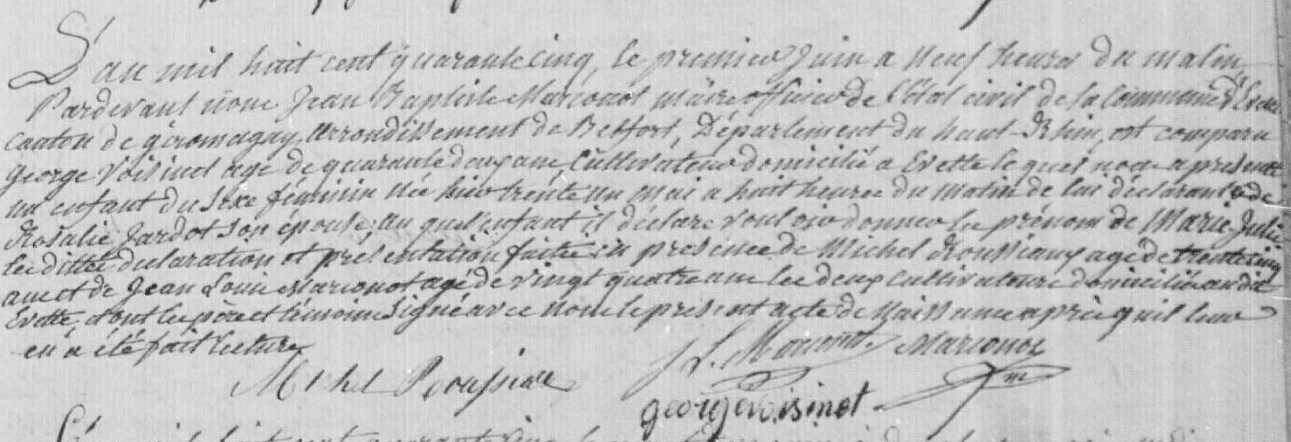 Marie Julie Voisinet, sister of Marie Celestine VoisinetCivil Birth Record (1845)Source: http://www.archives.cg90.fr/?id=etat_civilEvette, Births, Deaths, Marriages  1803-1869Cote 1 E 42, N.D.M. 1-3Image 472/783